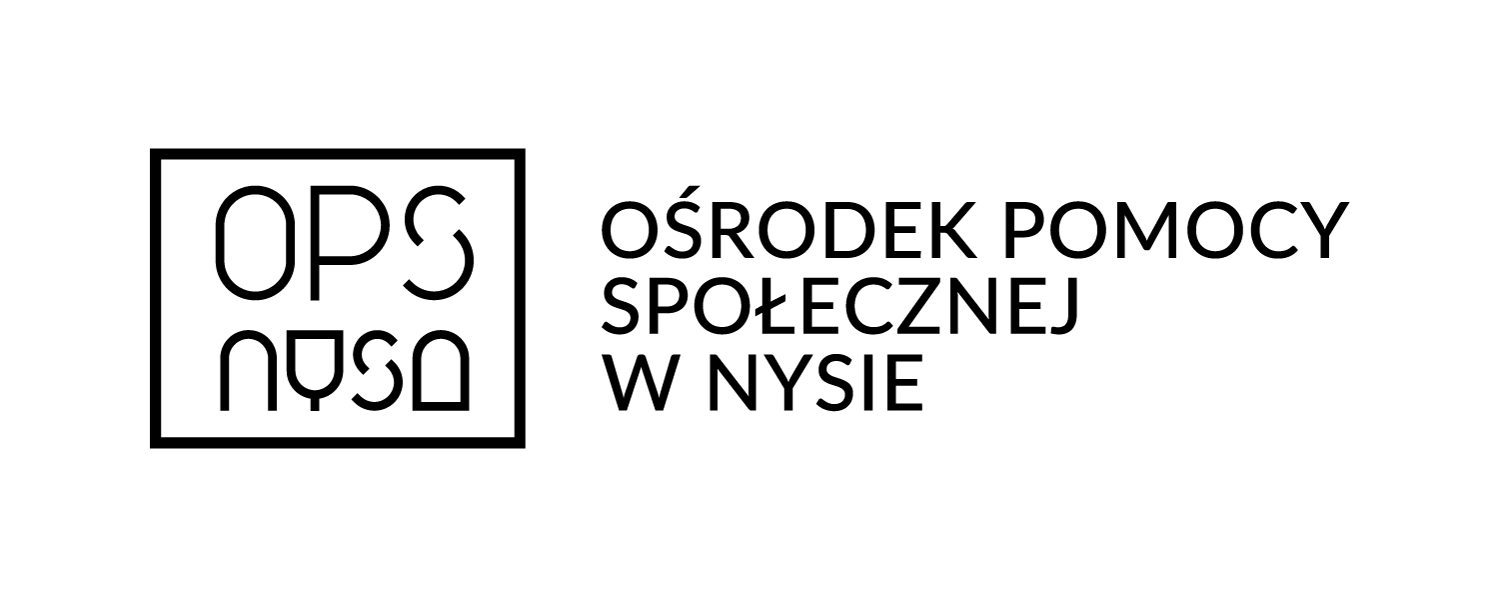 Dyrektor Ośrodka Pomocy Społecznej w Nysie unieważnienia informację                                                                         Nr 04/2024  z dnia  21.02.2024 r. w sprawie zatrudnienia na stanowisko psychologa                                                    w Ośrodku Pomocy Społecznej  w NysieDyrektor OPSKamila FerdynNysa, dnia  26.02.2024 r.Ośrodek Pomocy Społecznej48-303 Nysaul. Komisji Edukacji Narodowej 1Atel. +48 77 447 23 70, fax. +48 77 433 67 46, opsnysa@op.plwww.ops-nysa.pl